Инструкция организатора трансляции VK.В документе описаны действия организатора по самостоятельному проведению трансляции на площадке VK при содействии сотрудников ОМС.О системе трансляций в сети VK.Онлайн - трансляция - это передача видео и прочего контента в реальном времени на определённой площадке вещания (в частности, в сети Вконтакте) с определёнными техническими параметрами. Так же употребим термин «стрим» от англ. «stream» - поток. Мы буде использовать термин «трансляция» или реже «онлайн-трансляция».Для успешного проведения трансляции со стороны организатора и со стороны участника необходимо соблюдение некоторых условий. К таким условиям относят:Стабильная работа ОС (операционной системы)Наличие аккаунта в сети VK (трансляция ведётся либо со стены сообщества либо со стены личного аккаунта, чаще всего  используется первый вариант).Инструкция по созданию онлайн-трансляции на площадке VK.Вход в сеть VK (на страничку или в сообщество/группу)Оформление трансляции – Название, Обложка, Описание, Категория;Передача ссылки и ключа сотрудникам ОМСЗапуск трансляции в VKРассмотрим подробнее алгоритм действий:Вход в сеть VK (на страничку или в сообщество/группу).Заходим в сеть Вконтакте с браузера, например, Chrome. Трансляция может вестись либо с личной странички пользователя на его стене, либо от имени сообщества. Для трансляции организатор должен иметь права администратора. Оформление трансляции – Название, Обложка, Описание, Категория.В разделе «Видео» выбираем вкладку «Создать трансляцию». Затем последовательно добавляем Название, Описание, загружаем Обложку в разрешении 1280*720 (формат 16*9) или FullHD(1920*1080) и Категорию (Образование или Другое). (Рис.1)Также выбираем при необходимости режим предпросмотра (мы сможем просматривать трансляции без передачи), Оповещения (о начале будут оповещены Друзья, если вещание идёт с личного аккаунта или подписчики если от лица Сообщества). (Рис.2)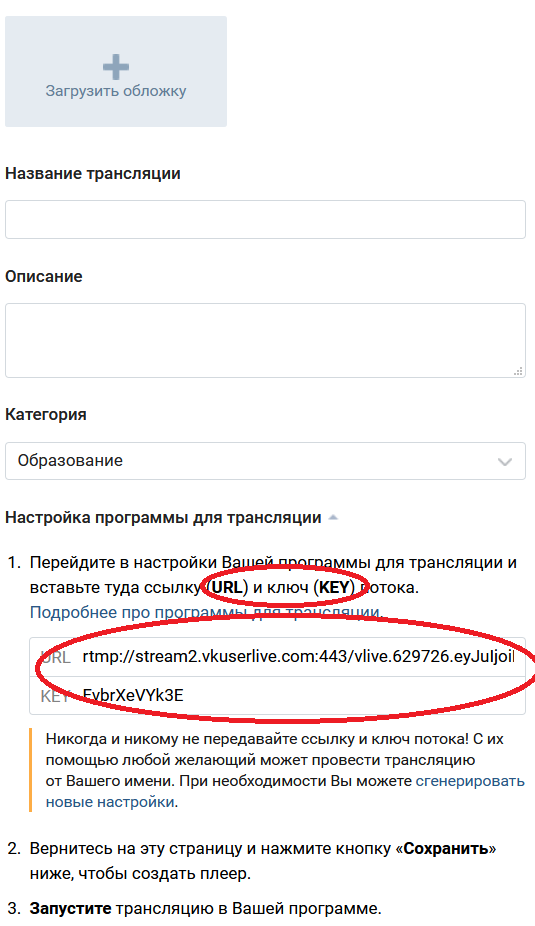 Рисунок  - Вкладка настроек трансляции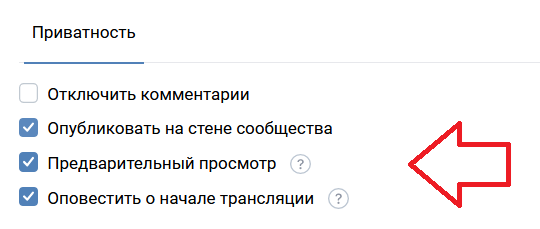 Рисунок -Выбор дополнительных параметров трансляции в окне настроекРабота с программой трансляции (кодером).Вам необходимо скопировать ссылку и ключ (Рис.1) и передать сотрудникам ОМС. Запуск трансляции в VKЗатем, после того как они (сотрудники) проведут настройки программы трансляции и будут готовы к ней, вы нажмёте «Опубликовать», трансляция начнётся (Рис.3).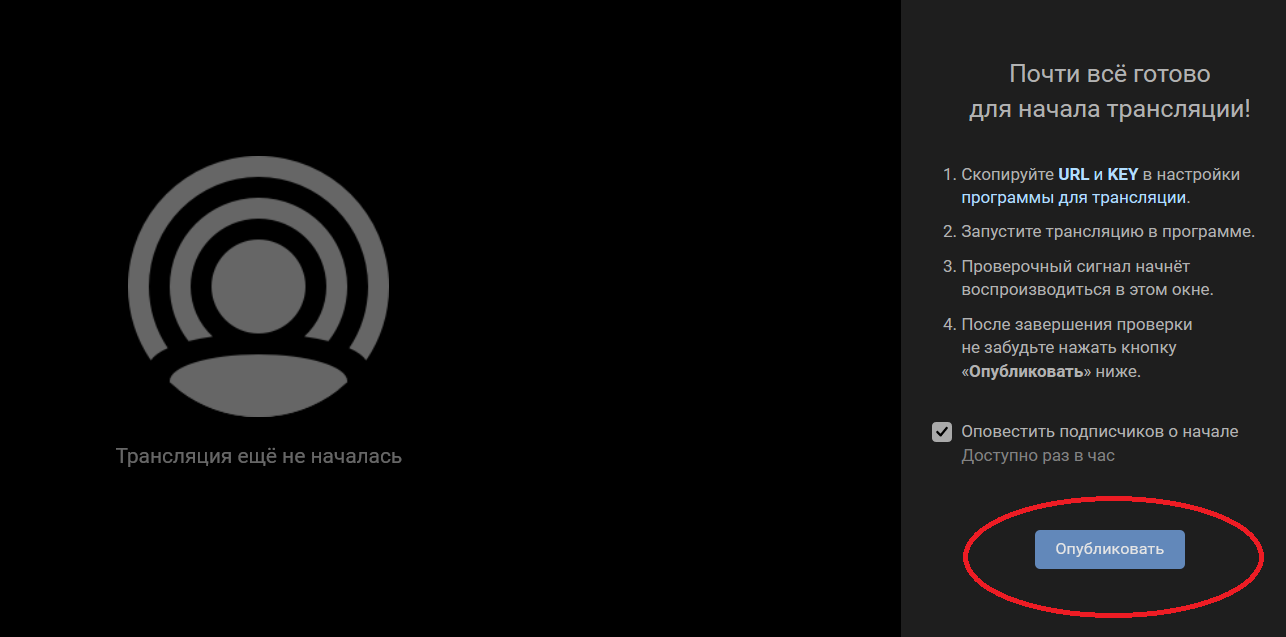 Рисунок -Окно трансляции